T.CÇİĞLİ KAYMAKAMLIĞIAOSB ÖZEL EĞİTİM UYGULAMA OKULU  MÜDÜRLÜĞÜ2019-2023 STRATEJİK PLANI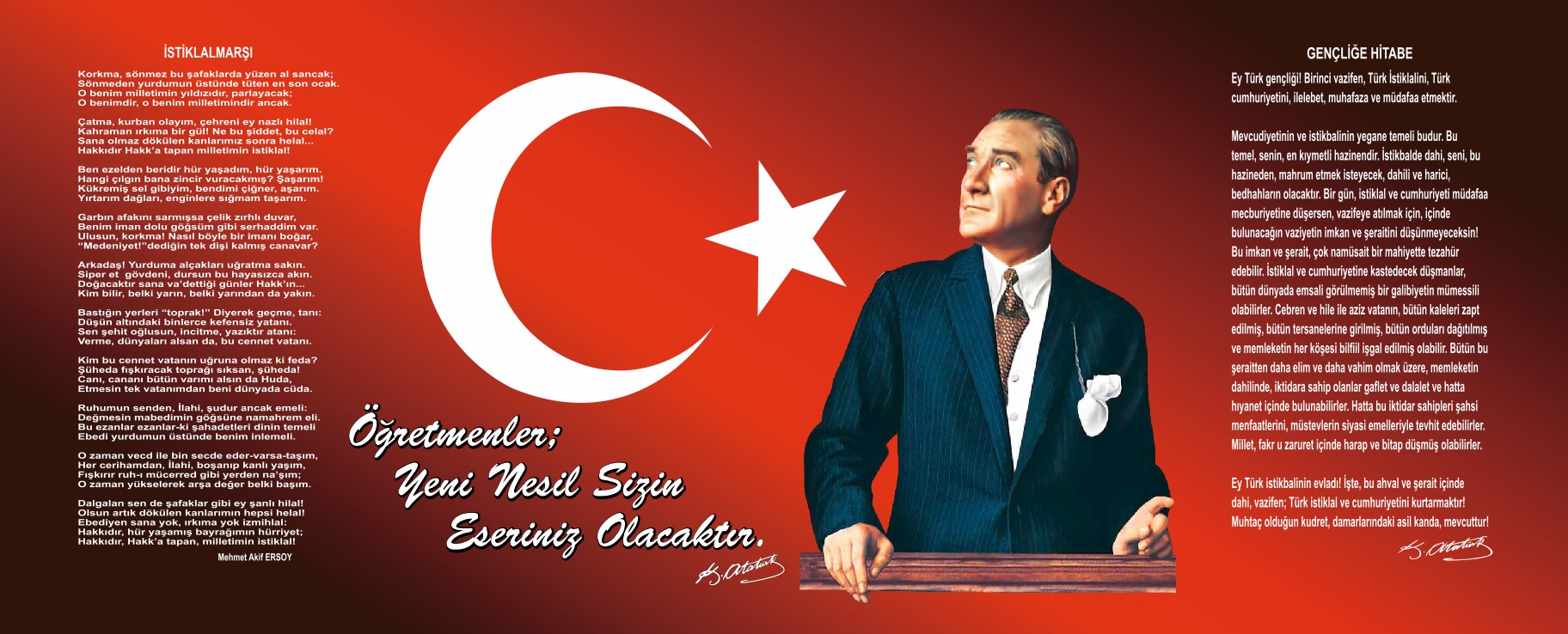 Sunuş  Günümüzde tüm dünya ülkeleri tüm kurum ve kuruluşları ile ilerlemekte ve gelişmekte olan çağa ayak uydurabilmek için stratejik yönetime geçmektedir.En gelişmiş planlamasını en iyi yapan ülkelerdir . Tüm alanlarda dünyanın gerisinde  kalmamak için  stratejiler oluşturmaktadır.	Eğitim alnında başarıya ulaşabilmek çağa ayak uydurabilmek için öğrencilerimizin değişen gelişen çevreye ve teknolojiye uyum sağlayabilmeleri ve teknolojik gelişmeleri takip etmeleri ve var olan durumun üzerine çıkmaları önem taşımaktadır. Öğrencilerimizin ailelerinin ve çevrenin beklentilerinin gerçekleşmesi ve toplam memnuniyet düzeyinin yükselmesi, tüm çalışanların memnuniyet düzeyinin yükselmesi ve performanslarının değerlendirilmesi için düzenli ve doğru planlar yapılması gerekmektedir.Bunun gerçekleşmesi için nereden başladık ve nereye geldik sorusunun cevabının net bir şekilde belirlenmesi iyi bir değerlendirme içiçn gerekmektedir.Kalitenin arttırılması amacıyla önceliklerin belirlenmesi açısından stratejik planlama ve buna dayalı stratejik yönetim yaklaşımının benimsenmesi çok önemlidir. Okulumuzun 2019 – 2023 stratejik planlamasına katkı sağlayan tüm çalışma arkadaşlarıma teşekkür eder, kurumsal çalışmalarımızı gerçekleştirmede destek olmalarının temenni ederim.							  Veli DERİN         OKUL MÜDÜRÜİçindekilerSunuş	3İçindekiler	4BÖLÜM I: GİRİŞ ve PLAN HAZIRLIK SÜRECİ	5BÖLÜM II: DURUM ANALİZİ	6Okulun Kısa Tanıtımı *	6Okulun Mevcut Durumu: Temel İstatistikler	7PAYDAŞ ANALİZİ	12GZFT (Güçlü, Zayıf, Fırsat, Tehdit) Analizi	14Gelişim ve Sorun Alanları	16BÖLÜM III: MİSYON, VİZYON VE TEMEL DEĞERLER	19MİSYONUMUZ *	19VİZYONUMUZ *	19TEMEL DEĞERLERİMİZ *	19BÖLÜM IV: AMAÇ, HEDEF VE EYLEMLER	21TEMA I: EĞİTİM VE ÖĞRETİME ERİŞİM	21TEMA II: EĞİTİM VE ÖĞRETİMDE KALİTENİN ARTIRILMASI	24TEMA III: KURUMSAL KAPASİTE	28V. BÖLÜM: MALİYETLENDİRME	32EKLER:	34BÖLÜM I: GİRİŞ ve PLAN HAZIRLIK SÜRECİ2019-2023 dönemi stratejik plan hazırlanması süreci Üst Kurul ve Stratejik Plan Ekibinin oluşturulması ile başlamıştır. Ekip tarafından oluşturulan çalışma takvimi kapsamında ilk aşamada durum analizi çalışmaları yapılmış ve durum analizi aşamasında paydaşlarımızın plan sürecine aktif katılımını sağlamak üzere paydaş anketi, toplantı ve görüşmeler yapılmıştır. Durum analizinin ardından geleceğe yönelim bölümüne geçilerek okulumuzun amaç, hedef, gösterge ve eylemleri belirlenmiştir. Çalışmaları yürüten ekip ve kurul bilgileri altta verilmiştir.STRATEJİK PLAN ÜST KURULUBÖLÜM II: DURUM ANALİZİDurum analizi bölümünde okulumuzun mevcut durumu ortaya konularak neredeyiz sorusuna yanıt bulunmaya çalışılmıştır. Bu kapsamda okulumuzun kısa tanıtımı, okul künyesi ve temel istatistikleri, paydaş analizi ve görüşleri ile okulumuzun Güçlü Zayıf Fırsat ve Tehditlerinin (GZFT) ele alındığı analize yer verilmiştir.OKULUMUZUN TARİHÇESİ6 Haziran 1995 tarihinde Çiğli Fakir ve Kimsesiz Zihinsel Engellileri Koruma Derneği kurulmuştur. Bu dernek zihinsel engelli çocukların eğitim öğretim görmesi için bina arayışına girmiş; yapılan görüşmeler sonucunda İl Sağlık Müdürlüğü’ nün Egekent’ te tahsis etmiş olduğu binada 27 Ekim 1995 tarihinden itibaren eğitim ve öğretime başlanmıştır.Çiğli Belediyesi tarafından okul binası yapılması için derneğe arsa bağışı yapılmıştır.Atatürk Organize Sanayi Bölgesi bu arsanın üzerine mevcut okul binasını inşa etmiştir.İnşaat tamamlandıktan sonra dernek yönetimi binayı Nisan 1999 tarihinde Milli Eğitim Bakanlığına devretmiştir.Okulun Mevcut Durumu: Temel İstatistiklerAOSB ÖZEL EĞİTİM UYGULAMA OKULU VE İŞ UYGULAMA MERKEZİOkulumuzun temel girdilerine ilişkin bilgiler altta yer alan okul künyesine ilişkin tabloda yer almaktadır.Temel Bilgiler Tablosu- Okul Künyesi Çalışan BilgileriOkulumuzun çalışanlarına ilişkin bilgiler altta yer alan tabloda belirtilmiştir.Çalışan Bilgileri Tablosu*Okulumuz Bina ve Alanları	Okulumuzun binası ile açık ve kapalı alanlarına ilişkin temel bilgiler altta yer almaktadır.Okul Yerleşkesine İlişkin Bilgiler Sınıf ve Öğrenci Bilgileri	Okulumuzda yer alan sınıfların öğrenci sayıları alttaki tabloda verilmiştir.*Sınıf sayısına göre istenildiği kadar satır eklenebilir.Donanım ve Teknolojik KaynaklarımızTeknolojik kaynaklar başta olmak üzere okulumuzda bulunan çalışır durumdaki donanım malzemesine ilişkin bilgiye alttaki tabloda yer verilmiştir.Teknolojik Kaynaklar TablosuGelir ve Gider BilgisiOkulumuzun genel bütçe ödenekleri, okul aile birliği gelirleri ve diğer katkılarda dâhil olmak üzere gelir ve giderlerine ilişkin son iki yıl gerçekleşme bilgileri alttaki tabloda verilmiştir.PAYDAŞ ANALİZİKurumumuzun temel paydaşları öğrenci, veli ve öğretmen olmakla birlikte eğitimin dışsal etkisi nedeniyle okul çevresinde etkileşim içinde olunan geniş bir paydaş kitlesi bulunmaktadır. Paydaşlarımızın görüşleri anket, toplantı, dilek ve istek kutuları, elektronik ortamda iletilen önerilerde dâhil olmak üzere çeşitli yöntemlerle sürekli olarak alınmaktadır.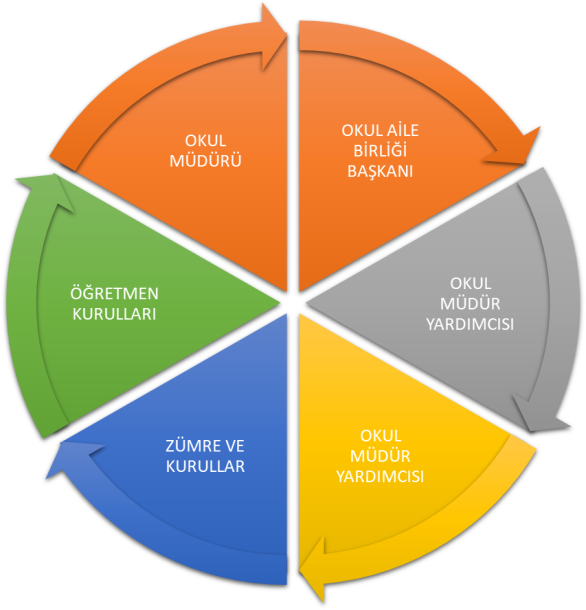 Paydaş anketlerine ilişkin ortaya çıkan temel sonuçlara altta yer verilmiştir  : Öğrenci Anketi Sonuçları:Okulumuzda orta ve ağır düzey zihin engelli bireylerin eğitim görmektedir bu nedenle öğrencilerimizden doğru veriler alınamamaktadır.Öğretmen Anketi Sonuçları:Veli Anketi Sonuçları:GZFT (Güçlü, Zayıf, Fırsat, Tehdit) Analizi Okulumuzun temel istatistiklerinde verilen okul künyesi, çalışan bilgileri, bina bilgileri, teknolojik kaynak bilgileri ve gelir gider bilgileri ile paydaş anketleri sonucunda ortaya çıkan sorun ve gelişime açık alanlar iç ve dış faktör olarak değerlendirilerek GZFT tablosunda belirtilmiştir. Dolayısıyla olguyu belirten istatistikler ile algıyı ölçen anketlerden çıkan sonuçlar tek bir analizde birleştirilmiştir.Kurumun güçlü ve zayıf yönleri donanım, malzeme, çalışan, iş yapma becerisi, kurumsal iletişim gibi çok çeşitli alanlarda kendisinden kaynaklı olan güçlülükleri ve zayıflıkları ifade etmektedir ve ayrımda temel olarak okul müdürü/müdürlüğü kapsamından bakılarak iç faktör ve dış faktör ayrımı yapılmıştır. İçsel Faktörler Güçlü YönlerZayıf YönlerDışsal Faktörler *FırsatlarTehditlerGelişim ve Sorun AlanlarıGelişim ve sorun alanları analizi ile GZFT analizi sonucunda ortaya çıkan sonuçların planın geleceğe yönelim bölümü ile ilişkilendirilmesi ve buradan hareketle hedef, gösterge ve eylemlerin belirlenmesi sağlanmaktadır. Gelişim ve sorun alanları ayrımında eğitim ve öğretim faaliyetlerine ilişkin üç temel tema olan Eğitime Erişim, Eğitimde Kalite ve kurumsal Kapasite kullanılmıştır. Eğitime erişim, öğrencinin eğitim faaliyetine erişmesi ve tamamlamasına ilişkin süreçleri; Eğitimde kalite, öğrencinin akademik başarısı, sosyal ve bilişsel gelişimi ve istihdamı da dâhil olmak üzere eğitim ve öğretim sürecinin hayata hazırlama evresini; Kurumsal kapasite ise kurumsal yapı, kurum kültürü, donanım, bina gibi eğitim ve öğretim sürecine destek mahiyetinde olan kapasiteyi belirtmektedir.Gelişim ve sorun alanlarına ilişkin GZFT analizinden yola çıkılarak saptamalar yapılırken yukarıdaki tabloda yer alan ayrımda belirtilen temel sorun alanlarına dikkat edilmesi gerekmektedir.Gelişim ve Sorun AlanlarımızBÖLÜM III: MİSYON, VİZYON VE TEMEL DEĞERLEROkul Müdürlüğümüzün Misyon, vizyon, temel ilke ve değerlerinin oluşturulması kapsamında öğretmenlerimiz, öğrencilerimiz, velilerimiz, çalışanlarımız ve diğer paydaşlarımızdan alınan görüşler, sonucunda stratejik plan hazırlama ekibi tarafından oluşturulan Misyon, Vizyon, Temel Değerler; Okulumuz üst kurulana sunulmuş ve üst kurul tarafından onaylanmıştır.MİSYONUMUZ Zihinsel engelli bireylerin hayatın içindeki asosyal kimliklerinden sıyrılarak yaşamda sosyal birey olma konusundaki yerlerini almaktırVİZYONUMUZ “BU DÜNYADA BİZDE VARIZ”  olarak belirlenmiştir.TEMEL DEĞERLERİMİZ Cumhuriyete ve demokratik değerlere bağlılık, insan haklarına saygılı olmak, Toplumsal sorumluluk bilincinde olmak, Katılımcı, hoşgörülü, yapıcı olmak, Kendisiyle ve çevresiyle barışık olmak, Ulusal ve evrensel değerleri benimsemek ve bunları davranış hâline getirmek, Dünyadaki değişim ve gelişimi iyi algılayıp doğru yorumlayabilmek, Yetkinlik, üretkenlik ve girişimcilik ruhuna sahip olmak, Hayat boyu öğrenmeyi yaşam tarzı haline getirmek, Özgür düşünceli ve yüksek iletişim becerileriyle donanımlı olmakBÖLÜM IV: AMAÇ, HEDEF VE EYLEMLERTEMA I: EĞİTİM VE ÖĞRETİME ERİŞİMEğitim ve öğretime erişim okullaşma ve okul terki, devam ve devamsızlık, okula uyum ve oryantasyon, özel eğitime ihtiyaç duyan bireylerin eğitime erişimi, yabancı öğrencilerin eğitime erişimi ve hayatboyu öğrenme kapsamında yürütülen faaliyetlerin ele alındığı temadır.Stratejik Amaç 1: Kayıt bölgemizde yer alan özel eğitime muhtaç olan çocukların okullaşma oranlarını artıran, öğrencilerin uyum ve devamsızlık sorunlarını gideren etkin bir yönetim yapısı kurulacaktır.   Stratejik Hedef 1.1.  Kayıt bölgemizde yer alan özel eğitme muhtaç  çocukların okullaşma oranları artırılacaktır.Performans Göstergeleri EylemlerStratejik Amaç 2: Okula devam etmeyen öğrencilerimizin sorunlarını giderecek etkin bir yapı kurulacaktır.Stratejik Hedef 2.1 Okula devam etmeyen öğrencilerimizin uyum sorunları giderilecektir.Performans Göstergeleri EylemlerStratejik Amaç3: Özel eğitim velilerinin eğitim hizmeti konusunda bilgilendirilmeleri sağlanacaktır.Stratejik hedef 3.1:Velilere yönelik aile eğitimleri planlanarak uygulanacaktır.Performans Göstergeleri EylemlerTEMA II: EĞİTİM VE ÖĞRETİMDE KALİTENİN ARTIRILMASIEğitim ve öğretimde kalitenin artırılması başlığı esas olarak eğitim ve öğretim faaliyetinin hayata hazırlama işlevinde yapılacak çalışmaları kapsamaktadır. Bu tema altında akademik başarı, sınav kaygıları, sınıfta kalma, ders başarıları ve kazanımları, disiplin sorunları, öğrencilerin bilimsel, sanatsal, kültürel ve sportif faaliyetleri ile istihdam ve meslek edindirmeye yönelik rehberlik ve diğer mesleki faaliyetler yer almaktadır. Stratejik Amaç 4: Otizimli olan öğrencilerimiz ile mental retardasyonu olan öğrencilerimizin ayrı sınıflarda olmaları için gereken yapılanma sağlanacak.Stratejik Hedef 4.1.  Otizimli ve zihin engelli öğrencilerin ayrı sınıflarda olmaları sağlanacak.Performans GöstergeleriEylemlerStratejik Amaç 5: Özel eğitimde uygun materyal kullanımının öneminin kavramış olan bir eğitim personeli yapısı kurulacak.Stratejik Hedef 5.1.  Özel eğitimde hedefe uygun materyal kullanımı sağlanacak.Performans GöstergeleriEylemlerStratejik Amaç 6: Özel eğitimde kullanılan BEP ‘lerin  sürdürülebilir olması için bir sistem oluşturulacak. Stratejik Hedef 6.1.  BEP’lerin sürdürülebilir olması için bilgisayar sistemine geçilecek.Performans GöstergeleriEylemlerStratejik Amaç 7: Öğrencilerimizin sportif ve sanatsal faaliyete katılım oranları yükseltilecek. Stratejik Hedef 7.1.  Öğrencilerimizin katıldığı sportif ve sanatsal faaliyet sayısı arttırılacak.Performans GöstergeleriEylemlerTEMA III: KURUMSAL KAPASİTEStratejik amaç 8: Özel eğitim öğrencilerinin motor koordinasyon becerilerini geliştirecek bir okul ortamı yaratılacaktır.Stratejik hedef 8.1Okul bahçesine bir oyun alanı yapılacaktır.EylemlerV. BÖLÜM: MALİYETLENDİRME2019-2023 Stratejik Planı Faaliyet/Proje Maliyetlendirme TablosuVI. BÖLÜM: İZLEME VE DEĞERLENDİRMEOkulumuz Stratejik Planı izleme ve değerlendirme çalışmalarında 5 yıllık Stratejik Planın izlenmesi ve 1 yıllık gelişim planın izlenmesi olarak ikili bir ayrıma gidilecektir. Stratejik planın izlenmesinde 6 aylık dönemlerde izleme yapılacak denetim birimleri, il ve ilçe millî eğitim müdürlüğü ve Bakanlık denetim ve kontrollerine hazır halde tutulacaktır.Yıllık planın uygulanmasında yürütme ekipleri ve eylem sorumlularıyla aylık ilerleme toplantıları yapılacaktır. Toplantıda bir önceki ayda yapılanlar ve bir sonraki ayda yapılacaklar görüşülüp karara bağlanacaktır. Üst Kurul BilgileriÜst Kurul BilgileriEkip BilgileriEkip BilgileriAdı SoyadıUnvanıAdı SoyadıUnvanıVeli DERİNOkul MüdürüA.Gökhan ŞAHNAMüdür YardımcısıA.Gökhan ŞAHNAMüdür YardımcısıNeslihan BULDUMüdür Yardımcısı---Öğretmen Eylem Metin ÖZKURALRehber ÖğretmenOkul Aile Birliği BaşkanıLeyla KOÇOkul Aile Birliği BaşkanıOkul Aile Birliği Yönetim Kurulu ÜyesiSevgi GÜREŞ,Damla TÜRKER,Gül EMEKLİ,Deniz SARIÖğrenci Veliİli: İZMİRİli: İZMİRİli: İZMİRİli: İZMİRİlçesi: ÇİĞLİİlçesi: ÇİĞLİİlçesi: ÇİĞLİİlçesi: ÇİĞLİAdres: 8786 SK No: 50 Çiğli / İzmir8786 SK No: 50 Çiğli / İzmir8786 SK No: 50 Çiğli / İzmirCoğrafi Konum (link)*:Coğrafi Konum (link)*:https://goo.gl/maps/8cdkVsNK4byhttps://goo.gl/maps/8cdkVsNK4byTelefon Numarası: 232 37 27 77232 37 27 77232 37 27 77Faks Numarası:Faks Numarası:e- Posta Adresi:Web sayfası adresi:Web sayfası adresi:http://aosbozelegitim.meb.k12.trhttp://aosbozelegitim.meb.k12.trKurum Kodu:747110747110747110Öğretim Şekli:Öğretim Şekli:Tam günTam günOkulun Hizmete Giriş Tarihi :   1999Okulun Hizmete Giriş Tarihi :   1999Okulun Hizmete Giriş Tarihi :   1999Okulun Hizmete Giriş Tarihi :   1999Toplam Çalışan Sayısı *Toplam Çalışan Sayısı *4040Öğrenci Sayısı:Kız2929Öğretmen SayısıKadın1818Öğrenci Sayısı:Erkek6262Öğretmen SayısıErkek1515Öğrenci Sayısı:Toplam9191Öğretmen SayısıToplam3333Derslik Başına Düşen Öğrenci SayısıDerslik Başına Düşen Öğrenci SayısıDerslik Başına Düşen Öğrenci Sayısı:5,68Şube Başına Düşen Öğrenci SayısıŞube Başına Düşen Öğrenci SayısıŞube Başına Düşen Öğrenci Sayısı:5,68Öğretmen Başına Düşen Öğrenci SayısıÖğretmen Başına Düşen Öğrenci SayısıÖğretmen Başına Düşen Öğrenci Sayısı:2,75Şube Başına 30’dan Fazla Öğrencisi Olan Şube SayısıŞube Başına 30’dan Fazla Öğrencisi Olan Şube SayısıŞube Başına 30’dan Fazla Öğrencisi Olan Şube Sayısı: 0  Öğrenci Başına Düşen Toplam Gider Miktarı*Öğrenci Başına Düşen Toplam Gider Miktarı*Öğrenci Başına Düşen Toplam Gider Miktarı*332,530 TLÖğretmenlerin Kurumdaki Ortalama Görev SüresiÖğretmenlerin Kurumdaki Ortalama Görev SüresiÖğretmenlerin Kurumdaki Ortalama Görev Süresi3Unvan*ErkekKadınToplamOkul Müdürü ve Müdür Yardımcısı314Sınıf Öğretmeni111829Branş Öğretmeni235Rehber Öğretmen1 01İdari Personel314Yardımcı Personel102Güvenlik Personeli000Toplam Çalışan Sayıları212345Okul Bölümleri Okul Bölümleri Özel AlanlarVarYokOkul Kat Sayısı2Çok Amaçlı Salon-Derslik Sayısı16Çok Amaçlı SahaDerslik Alanları (m2)150 m2Kütüphane-Kullanılan Derslik Sayısı16Fen Laboratuvarı-Şube Sayısı16Bilgisayar Laboratuvarı-İdari Odaların Alanı (m2)35İş AtölyesiÖğretmenler Odası (m2)20Beceri Atölyesi-Okul Oturum Alanı (m2)1100 m2Pansiyon-Okul Bahçesi (Açık Alan)(m2)600m2Okul Kapalı Alan (m2)500m2Sanatsal, bilimsel ve sportif amaçlı toplam alan (m2)70m2Kantin (m2)-Tuvalet Sayısı8Diğer (………….)SINIFIKızErkekToplamSINIFIKızErkekToplamAna Sınıfı3367-A-551-A-558-A2132-A1458-A (Otizm)1-13-A-669-A411153-A(Otizm)1239-A (Otizm )        -224-A36910-A3145-A36911-A4376-A12312-A358Akıllı Tahta Sayısı0TV Sayısı13Masaüstü Bilgisayar Sayısı4Yazıcı SayısıTaşınabilir Bilgisayar Sayısı4Fotokopi Makinası Sayısı3Projeksiyon Sayısı1İnternet Bağlantı Hızı10 mpsYıllarGelir MiktarıGider Miktarı201827.600,0025.872,00201927.595,0023.116,457-a  ÇALIŞANLAR İLE İLGİLİ MEMNUNİYET SONUÇLARI7-a  ÇALIŞANLAR İLE İLGİLİ MEMNUNİYET SONUÇLARIOKUL ORT.1Kariyer geliştirme32İletişim43Yetkilendirme44Fırsat eşitliği45Kararlara katılım46Yönetimden memnuniyet47Takdir-tanıma sistemi58Performans değerlendirme sistemi49Okulun vizyon, misyon ve değerlerine ilişkin algılamalar410Destek (moral, motivasyon, kariyer, ekipman vb.)511Okulda bulunan araç-gereçler412Okul ortamı (fiziki şartlar ve psiko-sosyal şartlar)413Çalışanlara okul tarafından sağlanması gereken hizmetler56-a2 VELİ İLE İLGİLİ MEMNUNİYET SONUÇLARI6-a2 VELİ İLE İLGİLİ MEMNUNİYET SONUÇLARIOKUL ORT.1Okul/kurum hizmetlerine Ulaşma42İletişim43Dilek, öneri ve şikâyetler (dinleme, dikkate alınma, yanıtlama vb.)34Güvenilirlik45Toplumsal Uyum46Güvenlik47Kararlara katılım38Öğenci İşleri49Ders Programları310Sınıf ortamı311Ders araç gereçleri ve donatım312Ders arası (dinlenme ve ihtiyaçlarını karşılama yeterliliği)413Okulun fiziki ortamı514Kantin, yemekhane, yatakhaneler (varsa)515Sosyal, kültürel, sportif vb. faaliyetlerine katılım (katılımcı veya izleyici olarak)416Değerlendirme, ödül, takdir, teşekkür417Mesleki davranış ve beceri kazandırma4ÖğrencilerDavranış sorunu olan öğrenci sayımızın az olması.ÇalışanlarÇalışanlar yaptığı işten zevk alır ve işini severek yapar.Çalışanlar kendisini okulun değerli bir üyesi olarak görür..VelilerVelilerimizin ekonomik durumları ölçüsünde okulumuzu desteklemsiBina ve YerleşkeOkulumuzun AOSB’ye yakın olması .DonanımÖzel eğitime özel geliştirilmiş materyallerimizin olması.Beden eğitimi ve müzik sınıflarının gerekli donanıma sahip olması.BütçeBütçemizin yeterli olmamasına rağmen okulun yürüttüğü diğer hizmetlerin ek gelir getiriyor olması. Yönetim SüreçleriYöneticilerimiz işinin gerektirdiği yeterliliğe sahipYöneticiler, iyileştirme takım çalışmalarının önerilerini dikkate alarak iyileştirmeler yapar.Alınacak kararların kurullarda ortak bir şekilde alınması.İletişim SüreçleriKurumdaki tüm duyurular çalışanlara zamanında iletilir.ÖğrencilerZihinsel engelli ve otistik bireylerin aynı sınıf ortamında ders yapmaları.ÇalışanlarNorm kadro bazında zihinsel engelliler sınıf öğretmeni açığımızın fazla olması. VelilerVelilerimizin sosyo ekonomik durumlarının düşük olması.Bina ve YerleşkeOkulumuzun konum olarak merkeze uzak olması..Sınıf sayımızın yetersiz olmasıDonanımMateryallerimizin  olmasına rağmen güncelliklerini giderek yitirmesi.Bilgisayar destekli materyallerimizin yetersizliği.BütçeOkulumuzu geliştirmek amacıyla kullanacağımız bütçemizin yetersiz gelmesi.Yönetim Süreçleri-----İletişim Süreçleri----------vbvar olan müfredat programlarının bağımsız bir şekilde iş gören bireyler yetiştirmek için yeterli olmaması.PolitikAOSB müdürlüğünün okulumuza destek veriyor olması.Belediye ve diğer yerel yönetimlerin özel eğitimi destekliyor olması.EkonomikAOSB müdürlüğünün ekonomik anlamda destek sağlaması.Okulumuza bağışçıların olması.Sosyolojik-------TeknolojikBüyük şehir olanaklarına yakın bulunulması bu nedenle teknolojik gelişmelerin takip edilmesi.Mevzuat-YasalBölgemizde RAM bulunması.Bölgemizde otizm okulunun bulunması.Bölgemizde yeterli sağlık kuruluşlarının üniversitelerin sivil toplum örgütlerinin emniyet kuruluşlarının adli kurumların olması.Okulumuzda PDR alt yapısının olması.EkolojikÇiğli bölgesinin ekonomik olarak hareketli bir bölgesinde bulunması.Eğitim olanaklarıÜniversitelerin yakın olması.Üniversitelerde özel eğitim bölümlerinin olması.PolitikAlt yapıya ait aksaklıkların giderilmesinde belediye hizmetlerinin gecikmesi.EkonomikBütçemizin yetersiz olması nedeniyle okulumuzun fiziki alt yapısını yenileyemiyoruz.Sosyolojik----TeknolojikBütçe eksikliği nedeniyle teknolojik yeniklileri okulumuza katamıyoruz.İnternet bağımlılığı ve sanal tehditlerin olduğu bir bölgede olamamız.Mevzuat-YasalÖzel eğitim öğretmeni eksikliğimiz.EkolojikSel ve su baskınlarına açık bir bölgede bulunuyor olmamız.Alt yapısı gelişmemiş olan bir bölgede bulunuyor olmamız.Eğitime ErişimEğitimde KaliteKurumsal KapasiteOkullaşma OranıAkademik BaşarıKurumsal İletişimOkula Devam/ DevamsızlıkSosyal, Kültürel ve Fiziksel GelişimKurumsal YönetimOkula Uyum, OryantasyonSınıf TekrarıBina ve YerleşkeÖzel Eğitime İhtiyaç Duyan Bireylerİstihdam Edilebilirlik ve YönlendirmeDonanımYabancı ÖğrencilerÖğretim YöntemleriTemizlik, HijyenHayatboyu ÖğrenmeDers araç gereçleriİş Güvenliği, Okul GüvenliğiTaşıma ve servis 1.TEMA: EĞİTİM VE ÖĞRETİME ERİŞİM 1.TEMA: EĞİTİM VE ÖĞRETİME ERİŞİM1Özel eğitime muhtaç olan öğrencilerin okullaşma oranını arttırmak2Okula devam etmeyen öğrenci sayımızı azaltmak3Özel eğitim velilerinin eğitim hizmetleri konusunda bilgilendirilmeleri.2.TEMA: EĞİTİM VE ÖĞRETİMDE KALİTE2.TEMA: EĞİTİM VE ÖĞRETİMDE KALİTE1Zihin engelli bireyleri ile otistik öğrencilerin aynı sınıflarda bulunmaları.2Özel eğitimde materyal kullanımının arttırılması.3Özel eğitimde kullanılan materyallerin güncellenmesi.4Bep Planlarının sürdürülebilir olması.5Sanatsa ve sportif faaliyetleri arttırmak.3.TEMA: KURUMSAL KAPASİTE3.TEMA: KURUMSAL KAPASİTE1Okul bahçesine oyun sahasının yapılması.2Okul gelirlerinin arttırılması.3Öğrencilerimizin sağlık kontrollerinin sağlanması.4Sınıf sayımızın arttırılması.5İş atölyelerinin fiziki alt yapısının geliştirilmesi.NoPERFORMANSGÖSTERGESİMevcutMevcutHEDEFHEDEFHEDEFHEDEFHEDEFHEDEFNoPERFORMANSGÖSTERGESİ2018201920192020202120222023PG.1.1.aKayıt bölgesindeki özel eğitim öğrencilerden okula kayıt yaptıranların oranı (%)%5%8%8%10%12%15%18NoEylem İfadesiEylem SorumlusuEylem Tarihi1.1.1.Kayıt bölgesinde yer alan öğrencilerin tespiti çalışması yapılacaktır.Okul Stratejik Plan Ekibi01 Eylül-20 Eylül1.1.2Devamsızlık yapan öğrencilerin tespiti ve erken uyarı sistemi için çalışmalar yapılacaktır. Müdür Yardımcısı 01 Eylül-20 Eylül1.1.3Devamsızlık yapan öğrencilerin velileri ile özel aylık  toplantı ve görüşmeler yapılacaktır.Rehberlik ServisiHer ayın son haftasıNoPERFORMANSGÖSTERGESİMevcutMevcutHEDEFHEDEFHEDEFHEDEFHEDEFHEDEFNoPERFORMANSGÖSTERGESİ2018201920192020202120222023PG.2.1.aKayıtlı olan ancak sürekli devamsız olan öğrencilerimizin devamsızlık oranı (%)%100%80%80%60%40%200NoEylem İfadesiEylem SorumlusuEylem Tarihi1.1.1.Devamsızlık yapan öğrencilerin tespiti ve erken uyarı sistemi için çalışmalar yapılacaktır. Müdür Yardımcısı 01 Eylül-20 Eylül1.1.2Devamsızlık yapan öğrencilerin velileri ile özel aylık  toplantı ve görüşmeler yapılacaktır.Rehberlik ServisiHer ayın son haftasıNoPERFORMANSGÖSTERGESİMevcutMevcutHEDEFHEDEFHEDEFHEDEFHEDEFHEDEFNoPERFORMANSGÖSTERGESİ2018201920192020202120222023PG.3.1.aPlanlanan aile eğitimi sayısı3556789NoEylem İfadesiEylem SorumlusuEylem Tarihi1.1.1.Ailelerin ihtiyaç duyduğu konuların tespiti için veli anketi düzenlenecekRehberlik servisiEkim- 7 ekim1.1.2Aile eğitimi sunumlarında yer alması gereken konular ile ilgili öğretmenlerin fikirleri almak amacıyla anket düzenlenecek.Rehberlik servisiEkim- 7 ekim1.1.3Aile eğitimleri planlanacak.Rehberlik servisiEkim- 7 ekimNoPERFORMANSGÖSTERGESİMevcutMevcutHEDEFHEDEFHEDEFHEDEFHEDEFHEDEFNoPERFORMANSGÖSTERGESİ2018201920192020202120222023PG.4.1.aOtizim ve zihin engelli öğrencilerin sınıfları ayrılacak.%100%100%100NoEylem İfadesiEylem SorumlusuEylem Tarihi1.1.1.Tarama yapılarak otizim ve MR olan öğrenciler tespit edilecek.Müdür yardımcısı5 şubat – 7 şubat1.1.2Sınıflar öğrencilerin uyumları göz önünde bulundurularak oluşturulacak.Bep birimi –rehberlik servisi10-12 şubatNoPERFORMANSGÖSTERGESİMevcutMevcutHEDEFHEDEFHEDEFHEDEFHEDEFHEDEFNoPERFORMANSGÖSTERGESİ2018201920192020202120222023PG.5.1.aMateryal kullanımında artış olması.%20%25%25%30%35%50%60NoEylem İfadesiEylem SorumlusuEylem Tarihi1.1.1.Materyallerin kullanım alanları belirlenecek ve sınıflandırmaları sağlanacak.Bep birimiEylül -30 eylül1.1.2Materyallerin tanıtımları yapılarak kullanım alanları  konusunda bilgi verilecek.Bep birimi20-Eylül -30 eylülNoPERFORMANSGÖSTERGESİMevcutMevcutHEDEFHEDEFHEDEFHEDEFHEDEFHEDEFNoPERFORMANSGÖSTERGESİ2018201920192020202120222023PG.6.1.aBEP planlarının bilgisayar programı üzerinden hazırlanmasının sağlanması.%0%100%100NoEylem İfadesiEylem SorumlusuEylem Tarihi1.1.1.BEP hazırlamak için kullanılan  programlar tespit edilecek.Bep birimiEylül -30 eylül1.1.2Kullanılacak olan program belirlencek.Bep birimi20-Eylül -30 eylül1.1.3Programın kullanımı öğretmenlere anlatılacak.Bep birimi20-Eylül -30 eylülNoPERFORMANSGÖSTERGESİMevcutMevcutHEDEFHEDEFHEDEFHEDEFHEDEFHEDEFNoPERFORMANSGÖSTERGESİ2018201920192020202120222023PG.7.1.aSportif ve sanatsal faaliyete katılan öğrenci sayısı arttırılacak.8101012141618PG.7.2.aKatıldığımız sportif ve sanatsal faaliyet  sayısı arttırılacak.NoEylem İfadesiEylem SorumlusuEylem Tarihi1.1.1.Branş öğretmenleri tarafından sanatsal ve sportif faaliyetlere katılacak öğrenciler belirlenecek.Branş öğretmenleri1 ocak – 30 ocak1.1.2Yerel veya ulusal çapta yürütülen sanatsal ve sportif faaliyetler belirlenecekBranş öğretmenleri1 ocak – 30 ocakNoEylem İfadesiEylem SorumlusuEylem Tarihi1.1.1.Belediye iletişime geçilerek oyun alanı projemiz hakkında bilgi verilecek.Okul yönetimi10 şubat – 15- şubat1.1.2Oyun alanında bulunması gereken malzemeler belirlenecek.Özel eğitim öğretmenleri10 şubat – 15 şubatKaynak Tablosu20192020202120222023ToplamKaynak Tablosu20192020202120222023ToplamGenel BütçeValilikler ve Belediyelerin KatkısıDiğer (Okul Aile Birlikleri)TOPLAM